This is to certify thatAppleton Academy, Bradfordhas been assessed as“making good progress towards meeting all the accreditation criteria incorporating the Gatsby Benchmarks” for the national quality awardfor its careers education, information,advice and guidance provision.The award is for a period of up to 3 years, expiring at the latest on 12th June 2022.Katren North, Chief ExecutiveC & K Careers Ltd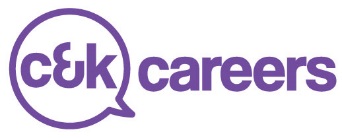 Awarded on 13th June 2019 by C & K Careers Ltdas a Licensed Awarding Bodyfor the national Quality in Careers Standard